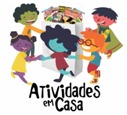 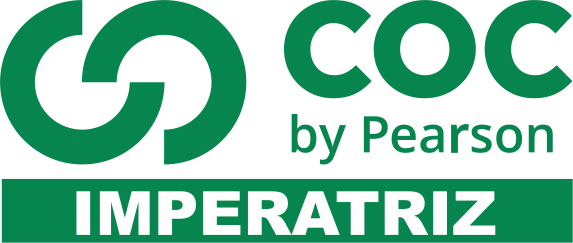 1. Rodolfo é motorista em uma fábrica de bicicletas. Hoje ele fez 24 entregas, descarregando 378 bicicletas em cada loja. Após a última entrega, Rodolfo voltou para fábrica com o caminhão vazio. Quantas bicicletas Rodolfo entregou hoje?SENTENÇA MATEMÁTICA							CÁLCULOR:_________________________________________________________________________________________2. Débora quer economizar dinheiro. Ela vai depositar na poupança 1925 reais por mês. Em 15 meses, quantos reais Débora terá depositado?SENTENÇA MATEMÁTICA							CÁLCULOR:_________________________________________________________________________________________
3. Beth comprou 4 novas cadeiras para sua mesa de jantar. Cada cadeira custou 875 reais. Quanto Beth gastou nessa compra?
SENTENÇA MATEMÁTICA							CÁLCULOR:_________________________________________________________________________________________

4. Dionísio foi a uma loja de materiais de construção e comprou 3147 pacotes de 50 Kg de cimento cada um. Quantos quilogramas de cimento Dionísio comprou?SENTENÇA MATEMÁTICA							CÁLCULOR:_________________________________________________________________________________________5. Em uma multiplicação, um dos fatores é 2398 e o outro é 7. Qual é o produto dessa multiplicação?SENTENÇA MATEMÁTICA							CÁLCULOR:_________________________________________________________________________________________
6. Em uma divisão o dividendo vale 54369 e o divisor é igual a 73. Qual é o quociente dessa divisão? E o resto?SENTENÇA MATEMÁTICA							CÁLCULOR:_________________________________________________________________________________________
7. Em uma divisão, se o dividendo for 8773 e o divisor for 24, qual será o quociente? E o resto?SENTENÇA MATEMÁTICA							CÁLCULOR:_________________________________________________________________________________________
8. Se um dos fatores de uma multiplicação for 10975 e o outro for 125, qual será o produto dessa multiplicação?
SENTENÇA MATEMÁTICA							CÁLCULOR:_________________________________________________________________________________________